Приложение 1ЗАЯВКА*Специалиста органа опеки и попечительства/Руководителя органа опеки и попечительства/Специалиста исполнительного органа для участия 
во Всероссийском конкурсе в сфере профессиональной деятельности специалистов органов опеки и попечительства в отношении несовершеннолетних граждан 
«На стороне ребенка»**(2024 год)в номинации_____________________________________________________* все строки обязательные для заполнения** к заявке прилагаются:- справка с места работы о стаже работы в органе опеки и попечительства/исполнительном органе, в том числе по занимаемой должности, о наличии/отсутствии дисциплинарных взысканий, о поощрениях и награждениях (в формате pdf); - отзыв об исполнении специалистом должностных обязанностей и оценке профессионального уровня, подписанный руководителем/заместителем руководителя исполнительного органа субъекта Российской Федерации в сфере опеки и попечительства в отношении несовершеннолетних граждан (в формате pdf).      ***если в течение одного года со дня применения дисциплинарного взыскания гражданский/муниципальный служащий/работник не подвергнут новому дисциплинарному взысканию, он считается не имеющим дисциплинарного взыскания.Подпись____________________(ФИО)Дата «____» _____________ 2024 г.  1Фамилия2Имя3Отчество (при наличии)4Возраст5Место работы (полное наименование органа опеки и попечительства/исполнительного органа, субъект Российской Федерации) территориальный орган опеки 
и попечительства органа исполнительной власти субъекта Российской Федерации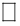 орган местного самоуправления 
(в случае наделения полномочиями 
по опеке и попечительству)казенное/бюджетное учреждение (если учреждение наделено статусом органа опеки и попечительства) исполнительный орган субъекта Российской Федерации6Занимаемая должность7Стаж работы в занимаемой должности в органе опеки и попечительства/ исполнительном органе 8Наличие/отсутствие дисциплинарных взысканий***9Ключевые функциональные обязанности10Сведения об образованиивысшеенесколько высших среднее профессиональное11Направление подготовки«Социальная работа»«Педагогика»«Педагогика и психология»«Юриспруденция»«Экономика»иное (укажите)______________12Мероприятия по профессиональному развитию за последние три года (дополнительное профессиональное образование, семинары, тренинги, мастер-классы, конференции, круглые столы, служебные стажировки и др.)год __________тема __________________________наименование образовательного/ профессионального мероприятия/_______________________________год __________тема __________________________наименование образовательного/ профессионального мероприятия/год __________тема __________________________наименование образовательного/ профессионального мероприятия/_______________________________13Ключевые достижения в профессиональной деятельности текст14Основные деловые качества (знания, умения, опыт, и др.), определяющие способность выполнять работу в органе опеки и попечительстветекст15Ожидаемые результаты после участия в Конкурсетекст16Контактный номер телефона (мобильный и рабочий с указанием добавочного номера (при наличии))17Адрес электронной почты